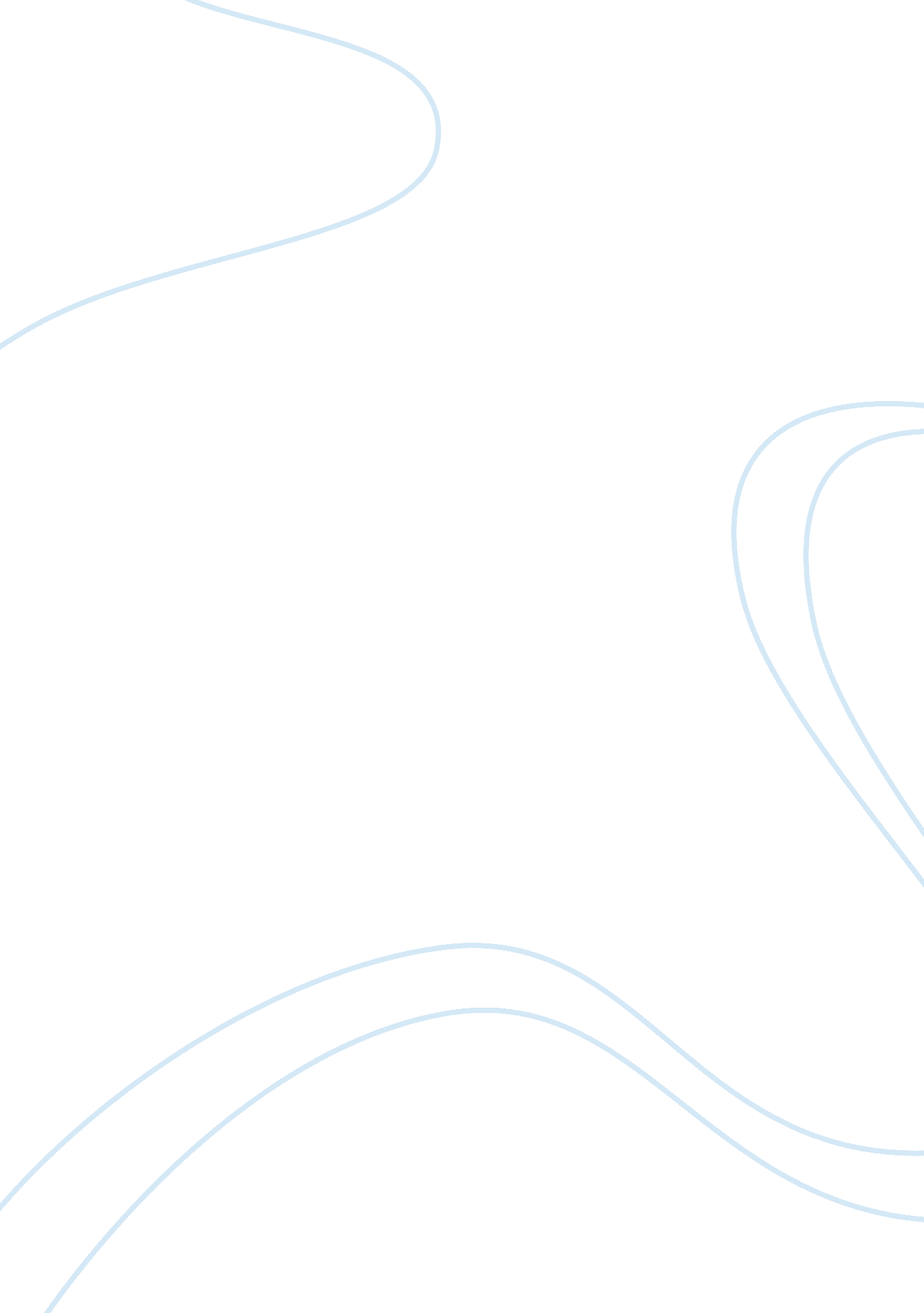 Emilio aguinaldoCountries, United States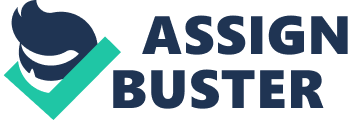 EMILIO AGUINALDO Aguinaldo, Emilio (1869-1964), Filipino leader and independence fighter, born near Cavite, Luzon, and educated at the College of San Juan de Letran, Manila. Aguinaldo led a Filipino insurrection against Spanish rule in 1896, and two years later, during the Spanish-American War, he aided the American attack on the Philippine Islands. He was nominated president of the new republic after the Filipino declaration of independence in 1898. As head of the Filipino provisional government in 1899, he resisted American occupation; he continued to lead the struggle against the United States forces until March 1901, when he was captured. In April 1901 he took an oath of allegiance to the United States and retired to private life. He ran unsuccessfully for the presidency of the new interim Filipino commonwealth government in 1935. Aguinaldo was taken into custody in 1945, during World War II, by invading American troops and held on suspicion of collaboration with the enemy during the Japanese occupation. He was subsequently exonerated and appointed to the Council of State in 1950. Philippine leader Emilio Aguinaldo led a rebellion against Spanish rule in 1896 and assisted the United States during the Spanish-American War in 1898. He subsequently resisted American occupation of the newly independent republic. . In August 1896 he was mayor of Cavite Viejo and was the local leader of the Katipunan, a revolutionary society that fought bitterly and successfully against the Spanish. In December 1897 he signed an agreement called the Pact of Biac-na-BatÃ³ with the Spanish governor general. He agreed to leave the Philippines and to remain permanently in exile on condition of a substantial financial reward from Spain coupled with the promise of liberal reforms. While in Hong Kong and Singapore he made arrangements with representatives of the American consulates and of Commo. George Dewey to return to the Philippines to assist the United States in the war against Spain. Aguinaldo returned to the Philippines May 19, 1898, and announced renewal of the struggle with Spain. The Filipinos, who declared their independence of Spain on June 12, 1898, proclaimed a provisional republic, of which Aguinaldo was to become president; and in September a revolutionary assembly met and ratified Filipino independence. However, the Philippines, along with Puerto Rico and Guam, were ceded by Spain to the United States by the Treaty of Paris, Dec. 10, 1898. Relations between the Americans and the Filipinos were unfriendly and grew steadily worse. On Jan. 23, 1899, the Malolos Constitution, by virtue of which the Philippines was declared a republic and which had been approved by the assembly and by Aguinaldo, was proclaimed. Aguinaldo, who had been president of the provisional government, was elected president. On the night of February 4 the inevitable conflict between the Americans and Filipinos surrounding Manila was precipitated. Morning found the Filipinos, who had fought bravely, even recklessly, defeated at all points. While the fighting was in progress, Aguinaldo issued a proclamation of war against the United States, which immediately sent reinforcements to the Philippines. The Filipino government fled northward. In November 1899 the Filipinos resorted to guerrilla warfare, with all its devastating features. After three years of costly fighting the insurrection was finally brought to an end when, in a daring operation led by Gen. Frederick Funston, General Aguinaldo was captured in his secret headquarters at Palanan in northern Luzon on March 23, 1901. Aguinaldo took an oath of allegiance to the United States, was granted a pension from the U. S. government, and retired to private life. In 1935 when the commonwealth government of the Philippines was established in preparation for independence, Aguinaldo ran for president but was decisively beaten. He returned to private life until the Japanese invaded the Philippines in 1941. The Japanese used Aguinaldo as an anti-American tool. They caused him to make speeches, to sign articles, and to address a radio appeal to Gen. Douglas MacArthur on Corregidor to surrender in order to spare the flower of Filipino youth. When the Americans returned, Aguinaldo was arrested and, together with others accused of collaboration with the Japanese, was held for some months in Bilibid Prison until released by presidential amnesty. As a token vindication of his honour, he was appointed by President Elpidio Quirino as a member of the Council of State in 1950. In the later years of his life, he devoted his major attention to veterans' affairs, the promotion of nationalism and democracy in the Philippines, and the improvement of relations between the Philippines and the United States. 